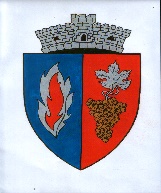 ROMâNIAJUDEţUL MUREşCOMUNA COROISîNMăRTINconsiliul local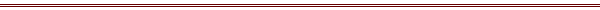 HOTăRâREa nr.1din  17 ianuarie 2023privind aprobarea Reţelei şcolare pentru anul  2023 - 2024Consilul local al  comunei Coroisînmartin întrunit în şedinţă ordinară,	 Având în vedere avizul conform eliberat de care Inspectoratul Scolar Judeţean Mureş nr.11416/23.12.2022;          	  In conformitate cu prevederile art.61 şi 95 din Legea Educaţiei Naţionale Nr.1/2011, cu modificӑrile și completӑrile ulterioare, coroborate cu art.24-28 și a Calendarului la Metodologia de fundamentare a cifrei de școlarizare pentru ȋnvӑțӑmȃntul preuniversitar de stat, evidența efectivelor de antepreșcolari/preșcolari și elevi școlarizați ȋn unitӑțile de ȋnvӑțӑmȃnt particular, precum și emiterea avizului conform ȋn vederea organizӑrii rețelei unitӑților de ȋnvӑțӑmȃnt particular, precum și emiterea avizului conform ȋn vederea organizӑrii rețelei unitӑților de ȋnvӑțӑmȃnt preuniversitar, pentru anul 2023-2024 aprobatӑ prin Ordinul ME nr.6217/2022; In baza art.7 din Legea nr.52/2003 privind transparenţa decizională în administraţia publică, republicată ;  In temeiul prevederilor art.129 alin.6 lit.”a” coroborat cu art. 196 alin.1 lit.a  din  Ordonanţa de Urgenţă a Guvernului nr.57/2019 privind Codul administrative, cu modificӑrile și completӑrile ulterioare ;Hotărăşte : 	ART.1. Se aprobă Reţeaua şcolară de pe raza administrativ-teritorială a comunei Coroisânmartin conform Anexei care este parte integrantă a prezentei.ART.2. Cu asigurarea comunicării prezentei către conducerea Scolii Gimnaziale Coroisînmartin şi Instituţiei Prefectului-judeţul Mureş se însărcinează secretarul general al comunei.	Preşedinte,                                                                              Contrasemnează,	Lupșa Rodica	  			 		  Secretar general : Pop Mircea